Gold 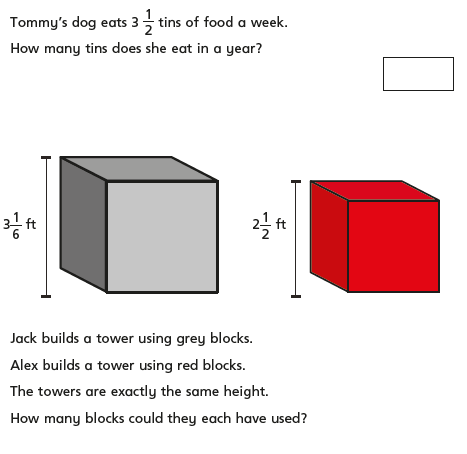 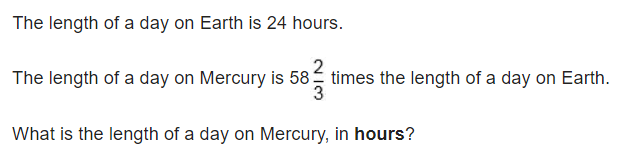 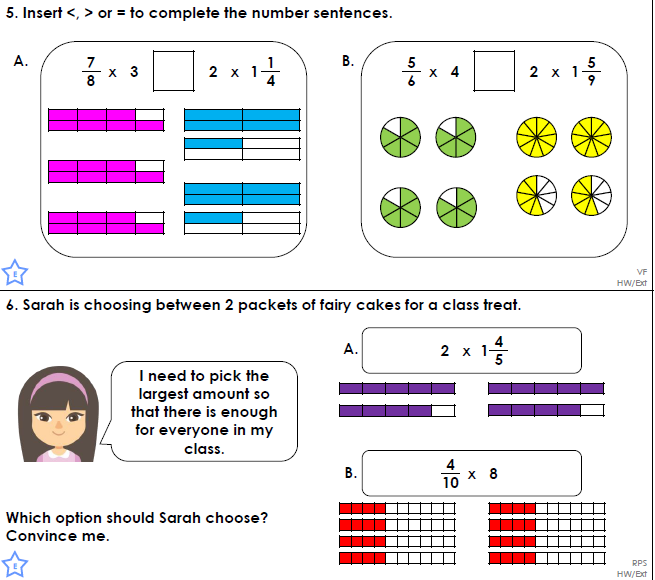 